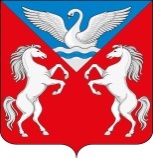 РОССИЙСКАЯ ФЕДЕРАЦИЯЛЕБЯЖЕНСКАЯ СЕЛЬСКАЯ АДМИНИСТРАЦИЯ
КРАСНОТУРАНСКОГО РАЙОНА КРАСНОЯРСКОГО КРАЯПОСТАНОВЛЕНИЕ14.05.2020                               с.Лебяжье                                  №  11-пОб утверждении Порядка составления и ведения кассового планаВ соответствии со статьей 217.Бюджетного кодекса Российской Федерации,ПОСТАНОВЛЯЮ:	1. Утвердить Порядок составления и ведения кассового плана (Прилагается).2. Контроль за исполнением настоящего постановления  возложить на П.П.Вшивкова главного бухгалтера сельсовета.	3. Настоящее постановление вступает в силу с момента опубликования на сайте администрации Лебяженского сельсовета Краснотуранского района lebyazhe-adm.gbu.su.  4. Контроль за исполнением настоящего постановления оставляю за собой.          5. Настоящее постановление применяется к правоотношениям, возникшим с 01.01.2020 года. Глава Лебяженского сельсовета                                        М.А.НазироваПриложение № 1к   постановлению администрации Лебяженского сельсовета от 14.05.2020  №  11-пПОРЯДОК составления и ведения кассового плана1. Общее положениеНастоящий Порядок разработан в целях организации исполнения бюджета муниципального образования Лебяженский сельсовет и устанавливает правила составления и ведения кассового плана исполнения муниципального образования Лебяженский сельсовет (далее - кассовый план).Кассовый план включает:кассовый план на текущий финансовый год с помесячной детализацией;кассовый план на текущий месяц с понедельной детализацией.Составление и ведение кассового плана осуществляется Администрацией Лебяженского сельсовета.2. Показатели кассового плана2.1. В качестве единицы измерения показателей кассового плана применяется тысяча рублей.Кассовый план содержит следующие основные показатели:Всего кассовых поступлений в бюджет муниципального образования Лебяженский сельсовет, в том числе:доходы;поступления по источникам внутреннего финансирования дефицита бюджета муниципального образования Лебяженский сельсовет.Всего кассовых выплат из бюджета муниципального образования Лебяженский сельсовет, в том числе:расходы;выплаты по источникам внутреннего финансирования дефицита бюджета муниципального образования Лебяженский сельсовет.Разница кассовых поступлений и кассовых выплат за плановый период.Остаток средств на счете бюджета муниципального образования Лебяженский сельсовет на начало планового периода.Остаток средств на счете бюджета муниципального образования Лебяженский сельсовет на конец планового периода.2.2. В составе доходов показываются планируемые кассовые поступления по перечню групп доходов, установленных решением о бюджете муниципального образования  Лебяженский сельсовет на очередной финансовый год и плановый период.В составе расходов отражаются планируемые кассовые выплаты по расходам бюджета муниципального образования Лебяженский сельсовет в соответствии со сводной бюджетной росписью бюджета муниципального образования Лебяженский сельсовет.Показатели расходов могут детализироваться по классификации расходов бюджета муниципального образования Лебяженский сельсовет.Показатели кассовых поступлений и кассовых выплат по источникам финансирования дефицита бюджета муниципального образования Лебяженский сельсовет группируются по кодам классификации источников внутреннего финансирования дефицита бюджета муниципального образования Лебяженский сельсовет.	3. Порядок составления и ведения кассового плана по доходам бюджета муниципального образования Лебяженский сельсовет3.1. Кассовый план по доходам бюджета муниципального образования Лебяженский сельсовет включает:- кассовый план по доходам бюджета муниципального образования Лебяженский сельсовет на текущий финансовый год с помесячным распределением доходов на текущий финансовый год;- прогноз кассовых поступлений доходов в бюджет муниципального образования Лебяженский сельсовет на текущий месяц с понедельной детализацией.3.2. Показатели для составления кассового плана по доходам бюджета муниципального образования Лебяженский сельсовет на текущий финансовый год формируются на основании сумм доходов, утвержденных решением о бюджете. Главные администраторы доходов бюджета муниципального образования Лебяженский сельсовет в срок до 10 декабря года, предшествующего текущему финансовому году, представляют в адрес Финансового управления сведения о помесячном распределении поступления администрируемых доходов в текущем финансовом году по форме согласно приложению №1 к настоящему Порядку.3.3. В целях уточнения прогноза кассовых поступлений доходов бюджета муниципального образования Лебяженский сельсовет на текущий финансовый год главные администраторы доходов бюджета муниципального образования Лебяженский сельсовет в срок до 10 марта, 10 июня, 10 сентября текущего финансового года представляют в адрес Финансового управления уточненные сведения о помесячном распределении администрируемых доходов бюджета муниципального образования Лебяженский сельсовет на очередной квартал и до конца года и предложения о внесении изменений в решение о бюджете с расчетами и обоснованиями.3.4. В случае внесения изменений в решении о бюджете составляется уточненный прогноз кассовых поступлений доходов в бюджет муниципального образования Лебяженский сельсовет на текущий финансовый год.3.5. Уточненный кассовый план по доходам бюджета муниципального образования Лебяженский сельсовет на текущий финансовый год составляется при внесении изменений в сводную бюджетную роспись бюджета муниципального образования Лебяженский сельсовет по следующим основаниям:        - в случаях, предусмотренных пунктом 3 статьи 232 Бюджетного кодекса Российской Федерации;-  на сумму доходов, дополнительно полученных муниципальными казенными учреждениями от оказания платных услуг и осуществления иной приносящей доход деятельности, безвозмездных поступлений от физических и юридических лиц, международных организаций и правительств иностранных государств, в том числе добровольных пожертвований, сверх утвержденных решением о бюджете и бюджетной сметой и направленных на финансирование расходов данных учреждений по сметам доходов и расходов по приносящей доход деятельности;        - в случае уменьшения суммы средств межбюджетных трансфертов из районного бюджета;        - на сумму безвозмездных поступлений от физических и юридических лиц, имеющих целевое назначение, сверх объемов, утвержденных решением о бюджете.3.6. Показатели кассового плана по доходам бюджета муниципального образования Лебяженский сельсовет, определенные в соответствии с пунктами 3.2, 3,4, 3.5 настоящего Порядка, отражаются в базе данных программы для ЭВМ "Автоматизированная система управления бюджетным процессом на региональном и муниципальном уровнях бюджетной системы Российской Федерации (АСУ БП)" (далее - АСУ БП).Составления и ведения кассового плана по расходам и источникам внутреннего финансирования дефицита бюджета муниципального образования Лебяженский сельсовет4.1. Кассовый план по расходам и источникам внутреннего финансирования дефицита бюджета муниципального образования Лебяженский сельсовет:- кассовый план по расходам и источникам внутреннего финансирования дефицита бюджета муниципального образования Лебяженский сельсовет на текущий финансовый год с помесячным распределением расходов и источников внутреннего финансирования дефицита бюджета муниципального образования Лебяженский сельсовет по форме согласно приложению N3 к настоящему Порядку;- прогноз по осуществлению кассовых выплат по расходам и источникам внутреннего финансирования дефицита бюджета муниципального образования Лебяженский сельсовет на текущий месяц с понедельной детализацией по форме согласно приложению N 4.Показатели для составления кассового плана по расходам и источникам внутреннего финансирования дефицита бюджета муниципального образования Лебяженский  сельсовет формируются на основании показателей сводной бюджетной росписи бюджета муниципального образования Лебяженский сельсовет.В целях составления кассового плана по расходам и источникам внутреннего финансирования дефицита бюджета муниципального образования Лебяженский сельсовет:- главные распорядители и главные администраторы источников внутреннего финансирования дефицита бюджета муниципального образования Лебяженский сельсовет не позднее десяти рабочих дней после получения уведомления от Финансового управления о бюджетных ассигнованиях на текущий финансовый год распределяют показатели сводной бюджетной росписи по месяцам и ежемесячно до 28-го числа формируют заявки на финансирование на очередной месяц в интегрированной базе данных АСУ БП;Финансовое управление на основании распределенных показателей сводной бюджетной росписи формирует кассовый план по расходам и источникам внутреннего финансирования дефицита бюджета муниципального образования Лебяженский сельсовет на текущий финансовый год с помесячным распределением расходов и источников внутреннего финансирования дефицита бюджета муниципального образования Лебяженский сельсовет по форме согласно приложению N3 и прогноз по осуществлению кассовых выплат по расходам и источникам внутреннего финансирования дефицита бюджета муниципального образования Лебяженский сельсовета текущий месяц с понедельной детализацией, на основании заявок на финансирование по форме согласно приложению N 4.В целях ведения кассового плана по расходам и источникам внутреннего финансирования дефицита бюджета муниципального образования Лебяженский сельсовет Финансового управления:- составляет уточненный кассовый план по расходам и источникам внутреннего финансирования дефицита бюджета муниципального образования Лебяженский сельсовет на текущий финансовый год с помесячным распределением расходов и источников внутреннего финансирования дефицита бюджета муниципального образования Лебяженский сельсовет в случае внесения изменений в решение о бюджете по форме согласно приложению N3;- еженедельно формирует уточненный прогноз по осуществлению кассовых выплат по расходам и источникам внутреннего финансирования дефицита бюджета муниципального образования Лебяженский сельсовет на текущий месяц с понедельной детализацией по форме согласно приложению N4.Показатели кассового плана по расходам и источникам внутреннего финансирования дефицита бюджета муниципального образования Лебяженский сельсовет на текущий финансовый год с помесячным распределением расходов и источников внутреннего финансирования дефицита бюджета муниципального образования Лебяженский сельсовет и прогноз по осуществлению кассовых выплат по расходам и источникам внутреннего финансирования дефицита бюджета муниципального образования Лебяженский сельсовет на текущий месяц с понедельной детализацией могут уточняться по мере необходимости.(тыс, рублей)Приложение №1 к Порядку составления и ведения кассового планаСведения о помесячном распределении поступления администрируемых доходов в______ годуна основании	(наименование и реквизиты решения о бюджете муниципального образования Лебяженский сельсовет на очередной финансовый год и плановый период)(наименование главного администратора доходов бюджета)Приложение №2 к Порядку составления и ведения кассового планаПрогноз кассовых поступленийадминистрируемых доходов бюджета муниципального образования Лебяженский сельсовет на	месяц 20	годаДоходы  бюджета муниципального образования Лебяженский сельсовет(наименование главного администратора доходов бюджета)(тыс, рублей)Приложение №3 к Порядку составления и ведения кассового планаКассовый план по расходам и источникам внутреннего финансирования дефицита  бюджета муниципального образования Лебяженский сельсовет по состоянию на""	20__г.(тыс, рублей)Приложение № 4 к Порядку составления и ведения кассового планаПрогноз по осуществлению кассовых выплат по расходам
и источникам внутреннего финансирования дефицита бюджета муниципального образования Лебяженский сельсовет на	 __________месяц   20__ г.КодклассификациидоходовбюджетаНаименование кода дохода бюджетаВсего наочереднойфинансовыйгодВ том числе по месяцамВ том числе по месяцамВ том числе по месяцамВ том числе по месяцамВ том числе по месяцамВ том числе по месяцамВ том числе по месяцамВ том числе по месяцамВ том числе по месяцамВ том числе по месяцамВ том числе по месяцамВ том числе по месяцамКодклассификациидоходовбюджетаНаименование кода дохода бюджетаВсего наочереднойфинансовыйгодянварьфевральмартапрельмайиюньиюльавгустсентябрьоктябрьноябрьдекабрь1234567891011121314 15Наименование и код классификации доходов бюджетаВсего на месяцВ том числе по неделямВ том числе по неделямВ том числе по неделямВ том числе по неделямВ том числе по неделямНаименование и код классификации доходов бюджетаВсего на месяцспоспоспоспоспоПоказательСумманагодВ том числе по месяцамВ том числе по месяцамВ том числе по месяцамВ том числе по месяцамВ том числе по месяцамВ том числе по месяцамВ том числе по месяцамВ том числе по месяцамВ том числе по месяцамВ том числе по месяцамВ том числе по месяцамВ том числе по месяцамПоказательСумманагодянварьфевральмартапрельмайиюньиюльавгустсентябрьоктябрьноябрьдекабрьОстаток средств на начало периодаПоступления поисточникамвнутреннегофинансированиядефицитарайонногобюджетач*Государственные ценные бумагиКредитыкредитныхорганизацийБюджетныекредитыИныепоступленияВсего кассовых выплатРасходыВыплаты поисточникамвнутреннегофинансированиядефицитабюджетаГосударственныеценные бумагиКредитыкредитныхорганизацийБюджетныекредитыИные выплатыКБКНаименование кода бюджетной классификацииПланнаПрофинансированоза месяцОтклонение от плана1 -я неделя1 -я неделя2-я неделя2-я неделя3-я неделя3-я неделя4-я неделя4-я неделяКБКНаименование кода бюджетной классификацииПланнаПрофинансированоза месяцОтклонение от планапланпрофинансированопланпрофинансированопланпрофинансированопланпрофинансированоРАСХОДЫИСТОЧНИКИФИНАНСИРОВАНИЯДЕФИЦИТА